変　更　後　の　事　業　計　画　書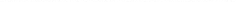 １　支給内容　※１　支給名目欄は、○○手当などと記載してください。　　２　年間支給回数・時期欄は、毎月、年○回（□月、△月）などと記載してください。２　支援対象者名簿　　　　　　　　　　　　　　　　　　　　　　　　　　　　　　　　　　　　　　　　　　　　　　　　　　　　　※１　補助金申請額は、奨学金返還予定額又は支援制度に基づく給付予定額のいずれか低い額の１／２（小数点以下切り捨て）２　行が足りない場合は追加すること番号氏名採用年月日勤務先所在地奨学金名奨学金運営団体（借入総額）〔返還月額〕［返還期間］申請年度の奨学金返還予定額支援制度に基づく給付予定額補助金申請額1 （元号）．　　．（　　　　　　　　　　円）〔　　　　　　　　 円/月〕［ 　年 　月～　 年 　月］円円円2 （元号）．　　．（　　　　　　　　　　円）〔　　　　　　　　 円/月〕［ 　年 　月～　 年 　月］円円円合　　　　計合　　　　計合　　　　計合　　　　計合　　　　計円円円